Departamento de Ciencias (Prof. Gladys Martínez C. - Patricia Requena C.)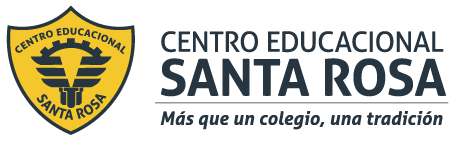 Respeto – Responsabilidad – Resiliencia –  ToleranciaCORREO  CONSULTAS: cienciascestarosa@gmail.com RESPUESTAS CORRECTAS GUIA 3 FISICA PRIMERO MEDIO “PROPIEDADES DEL SONIDOResuelve cada planteamiento, usando tu guía de contenidosNombra las propiedades de una onda sonoraReflexión, Absorción, Refracción, Difracción, Resonancia y Efecto Doppler¿De qué propiedad del sonido son ejemplo la ecolocalización, el eco y la reverberación?  Son ejemplos de la Reflexión¿Cuál es la diferencia entre el eco y la reverberación?Ambos son ejemplos de la reflexión, pero la diferencia es que en la reverberación se repite tantas veces el sonido reflejado que es ininteligibles, es decir, no pueden ser interpretados con claridad. (no se entiende)Al hablar en una casa vacía se produce Eco, pero al amoblarla esto desaparece. ¿Qué propiedad de las ondas sonoras puede explicar el ejemplo dado? Justifica tu respuestaSe puede explicar a través de la ABSORCIÓN, ya que los muebles, alfombras etc, absorben el sonido impidiendo el rebote de éste.¿Qué propiedad del sonido permite explicar que una persona puede escuchar una conversación a pesar que se encuentre fuera de la habitación si la  puerta esta entreabierta? Justifica tu respuestaSe puede explicar a través de la DIFRACCIÓN, ya que el sonido tiene la capacidad de atravesar por la abertura de la puerta y seguir propagándose. (es decir esquiva el obstáculo)¿Cuándo es perceptible el efecto doppler?Este fenómeno es perceptible solo cuando una fuente sonora se mueve rápidamente respecto de un receptor .¿Qué sucede con el sonido cuando se acerca la fuente sonora al receptor?El sonido percibido es más AGUDO, debido a que se acumula más frecuencia.¿Qué sucede con el sonido cuando se aleja la fuente sonora del receptor?El sonido percibido es más GRAVE.¿Percibirá el mismo efecto (Doppler) el conductor del vehículo? Propón una explicaciónNo, debido a que el conductor se encuentra en la fuente sonora y es el receptor, por lo que no hay movimiento entre ambos.